				Vážení občania 60+!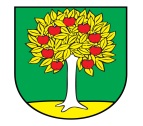 	Trnavský samosprávny kraj zriadil Mobilnú očkovaciu jednotku za účelom očkovania imobilných obyvateľov priamo doma a v súčasnosti rozširuje svoju činnosť aj na očkovanie v jednotlivých obciach za spolupráce samospráv.	Preto ponúkame našim občanom možnosť očkovania v Kultúrnom dome tu v Horných Otrokovciach očkovacou vakcínou Pfizer. Na očkovanie sa môžu prihlásiť:všetci občania, ktorí majú 70 rokov a viacobčania, ktorí majú 60 – 69 rokov a trpia vážnymi zdravotnými problémami, alebo nemajú možnosť sa dostaviť do iného očkovacieho centra.	Tí z vás, ktorí máte o očkovanie v Horných Otrokovciach záujem prosím, aby ste sa prihlásili na Obecnom úrade a nahlásili nám nasledovné údaje:Meno a priezviskoTelefónne čísloMailovú adresuPrihlásiť sa môžete:telefonicky na tel. č. 033/7446101mailom na adrese: obec.horneotrokovce@gmail.comvyplnením návratky, ktorú vhodíte do poštovej schránky na bráne Obecného úradu (oproti kaštieľu)Na základe vašich prihlášok vás starostka obce zaregistruje do „čakárne“, resp. poradovníka a ďalej vás už budú kontaktovať pracovníci Trnavského samosprávneho kraja.__________________________________ Tu odstrihnúť____________________________________N á v r a t k aMeno:Priezvisko:Telefónne číslo:Mailová adresa:Mám záujem o očkovanie vakcínou Pfizer Mobilnou očkovacou jednotkou TTSK v Kultúrnom dome v Horných Otrokovciach.							........................................................							     Podpis záujemcu o očkovanie